        MĚSTO NOVÁ VČELNICE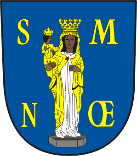 Komenského 386, 378 42 Nová Včelnice, okr. Jindřichův HradecIČ: 00247146           			tel.: 384 371 335        	             e-mail: matrika@vcelnice.czM ě s t oN o v á   V č e l n i c eVyhlašuje  záměr  uzavřít dohodu o narovnáníV souladu s § 39 zákona č. 128/2000 Sb., o obcích (obecní zřízení), v platném znění zveřejňuje Město Nová Včelnice  z á m ě r   u z a v ř í t  d o h o d u  o  n a r o v n á n í  pozemku dle přílohy č. 1, parcelní číslo p. č. 190/2, zahrada o výměře 219 m2, zapsaného na LV 10001 pro obec a katastrální území Nová Včelnice, manželům Milan  Švarc a Ivana Švarcová, trvale bytem Jindřichův Hradec, sídliště Vajgar 669/III, 377 01Podat nabídku je možné na podatelně Městského úřadu, Komenského 386, v Nové Včelnici, do 11. 08. 2022 do 10:00 hodin.Záměr se vyhlašuje zveřejněním na úřední desce Města Nová Včelnice, Komenského 386, 378 42  Nová Včelnice a na elektronické úřední desce http://www.vcelnice.cz/urad-2/urednideska/.Bližší informace podá:Tomáš Hrubec, tel. 384 371 323, e-mail: starosta@vcelnice.cz Tomáš  H r u b e c  Starosta městaVyvěšeno: 01. 08. 2022                                                                          Sejmuto:Číslo evidenční: 69/2022